КАРАР                                                                 ПОСТАНОВЛЕНИЕ09 январь 2018 йыл                  № 1                    09 января 2018 годаОб утверждении плана работы администрации сельского поселенияКазанчинский сельсовет муниципального района Аскинский район республики Башкортостан на 2018 год 1.Утвердить прилагаемый план работы администрации сельского          поселения  Казанчинский сельсовет на 2018 год.2.Контроль за исполнением настоящего постановления оставляю за собой.           Глава сельского поселения                                           Р.Т.КиямовПриложение                                                               	      к постановлению главы        сельского поселенияКазанчинский сельсоветмуниципального района Аскинский район                Республики Башкортостан                от «09 »января 2018 г. №  1ПЛАНработы Администрации сельского поселения Казанчинский сельсоветмуниципального района Аскинский район Республики Башкортостанна  2018 год                                 2. Организационно- массовые мероприятия3. Контроль и проверка исполнения4. Внедрение бытовых обрядов и ритуаловУправляющий делами                                                                      Муфтахтдинова А.А.        Башҡортостан  РеспубликаһыАСКЫН РАЙОНЫМУНИЦИПАЛЬ РАЙОНЫНЫҢҠАҘАНСЫ АУЫЛ СОВЕТЫАУЫЛ БИЛӘМӘҺЕХАКИМИӘТЕ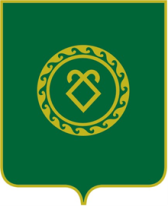 АДМИНИСТРАЦИЯСЕЛЬСКОГО ПОСЕЛЕНИЯКАЗАНЧИНСКИЙ СЕЛЬСОВЕТМУНИЦИПАЛЬНОГО РАЙОНААСКИНСКИЙ РАЙОНРеспублики Башкортостан№          Наименование мероприятийСроки проведе-нияОтветственныеисполнителиСовещания при главе сельского поселенияСовещания при главе сельского поселенияСовещания при главе сельского поселенияСовещания при главе сельского поселения1 С руководителями предприятий, организаций, учреждений  провести оперативные совещания по текущим вопросамЕженедельно по вторникамглава СП2С руководителями предприятий, организаций, учреждений  провести отчетные совещания  Последний вторник каждого месяцаглава СП3О ходе подготовки и проведениюпраздников:- 23 февраля «День защитников Отечества»- 8 Марта «Международный женский день»- 1 Мая «Праздник весны и труда»- 9 Мая «День Победы в  ВОВ»- участие в проведении районного Сабантуя- народного праздника  «Здравствуйте односельчане» с.Старые Казанчи;  -1 октября «День пожилых людей»- 11 октября «День Республики»- 4 ноября «День народного единства и         примирения»-День призывника-День матери-о проведении новогодних мероприятий в населенных пунктах   ФевральМартАпрельМайИюньИюнь-июльСентябрьОктябрьНоябрь    Май,октябрь      Ноябрь      ДекабрьАдминистрация СП, СДК, библиотеки, школа Женсовет, организационный комитет4О подготовке и проведении собраний граждан по вопросам:- информация о работе Совета и Администрации, учреждений за 2017 год, об участии в ППМИ,  о плане мероприятий к году экологии и другие организационные вопросы;-благоустройство территорий, содержание      свалок, противопожарная безопасность,       организация пастьбы скота, о состоянии   правопорядка на территории сельского       поселенияфевральмайглава СП, руководители учрежденийглава СП, руководители учреждений5О подготовке и успешном проведении весенне-полевых работ, организация работ по вспашке огородов населенияапрельГлава СП, руководители с\х предприятий6О благоустройстве придорожных полос и территории населенных пунктовиюньглава СП, руководители учреждений7Об организации работ по организованной пастьбе скота населениямайАдминистрация СП8О ходе заготовки кормов для общественного скота и личного подсобного хозяйстваиюльглава СП,ЛПХ,главы КФХ9О выделении сенокосных угодий населению и состоянии сенокосных угодий июльАдминистрация СП10О ходе подготовки к осенне-полевым работам августГлава СП, руководители с\х предприятий11О готовности объектов соц.сферы к работе в осенне-зимний период 2018-2019 годовсентябрьглава СП,руководители учреждений12Об организации работ по реализации населением излишков сельхозпродукции (сельскохоз.ярмарки)октябрьглава СП13Провести заседания общественных комиссийВ течении годаПредседатель и члены комиссии  1Организовать отчеты депутатов передизбирателями2 раза в годДепутаты2Проведение собраний граждан по месту жительства, подворные обходы.По мере необходимостиАдминистрация  сельскогопоселения3Семинары- совещания с руководителями общественных организацийрегулярноАдминистрация СП4О ходе выполнения работ по благоустройству и озеленению территорий СП, предприятий, организаций, учрежденийрегулярноАдминистрация СП5Задачи главы администрации СП  по организации и проведению весеннего и осеннего призыва граждан на службу в 2017 году майоктябрьАдминистрация СП6Информация руководителей учреждений о результатах деятельности регулярноРуководители учреждений№Наименование мероприятийСроки проведения Ответственные исполнители1Обеспечение контроля за исполнением  постановлений и распоряжений главы СП, вышестоящих органов государственной власти и управления в аппарате администрации ПостоянноИ.о.главы СП№Наименование мероприятииСроки проведения Ответственные исполнители1Внедрять новые традиции семейно-бытовых гражданских обрядов:общественно – гражданскиеобрядылично-гражданские : трудовыеюбилеи,   3)  семейно- бытовые: рождение              ребенка, совершеннолетие,              похороны ПостоянноАдминистрациясельского поселения, СДК, школа5.Хозяйственная деятельность5.Хозяйственная деятельность5.Хозяйственная деятельность5.Хозяйственная деятельность1Очистка улиц от снегаПо графикуАдминистрация СП2Благоустройство сел и деревеньПо мере необходимостиАдминистрация СП3Благоустройство кладбищАпрель-ноябрьРуководители учреждений, жители домов4Обустройство памятников ,обелисковАпрель- августАдминистрация СП5Благоустройство родников и колодцевАпрель- майАдминистрация СП,жители населенных пунктов6Ликвидация несанкционированных  свалокАпрель- августАдминистрация СП6.Информационная деятельность6.Информационная деятельность6.Информационная деятельность6.Информационная деятельность1Обнародование нормативно правовых актовПо мере необходимостиАдминистрация СП2Проведение публичных слушанийВ течении годаАдминистрация СП3Подписка на газеты и журналыВ течение годаАдминистрация СП4Освещение в средствах массовой информации о проведенных мероприятиях сельского поселенияВ течение годаАдминистрация СП, учреждения 5Обнародование нормативно правовых актовПо мере необходимостиАдминистрация СП6Наполнение официального сайта администрации Казанчинского сельского поселения в сети ИнтернетПостоянноАдминистрация СП